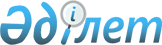 Об оплате услуг экспертов специализированных групп, создаваемых Судом Евразийского экономического союза в рамках рассмотрения споров, предметом которых являются вопросы предоставления промышленных субсидий, мер государственной поддержки сельского хозяйства
					
			Утративший силу
			
			
		
					Решение Высшего Евразийского экономического совета от 26 декабря 2016 года № 29. Утратил силу решением Высшего Евразийского экономического совета от 14 мая 2018 года № 10.
      Сноска. Утратил силу решением Высшего Евразийского экономического совета от 14.05.2018 № 10 (вступает в силу с даты его официального опубликования).
      В соответствии с пунктом 94 Статута Суда Евразийского экономического союза (приложение № 2 к Договору о Евразийском экономическом союзе от 29 мая 2014 года) Высший Евразийский экономический совет решил: 
      1. Установить, что:
      а) эксперту специализированной группы, создаваемой Судом Евразийского экономического союза в рамках рассмотрения спора, предметом которого являются вопросы предоставления промышленных субсидий, мер государственной поддержки сельского хозяйства, за подготовку заключения по конкретному спору выплачивается вознаграждение в размере 250 тыс. российских рублей (далее соответственно – эксперт, вознаграждение);
      б) вознаграждение выплачивается эксперту, не являющемуся лицом, которому такое вознаграждение не может быть выплачено в связи с его основной работой (службой); 
      в) выплата эксперту вознаграждения и оплата расходов, связанных с приобретением проездных документов для проезда из места его постоянного проживания в г. Минск (Республика Беларусь) и обратно, а также с наймом жилых помещений в г. Минске на период ознакомления с документами, необходимыми для подготовки заключения, и участия в судебных заседаниях, осуществляются за счет средств бюджета Евразийского экономического союза. Указанные расходы возмещаются государством – членом Евразийского экономического союза (далее – государство-член), не в пользу которого Судом Евразийского экономического союза принят судебный акт (при полном или частичном удовлетворении заявленных требований), а при прекращении производства по делу - государством-членом, являющимся заявителем, если иное не будет определено в мировом соглашении сторон спора. 
      2. Евразийской экономической комиссии совместно с Судом Евразийского экономического союза и государствами-членами разработать проект порядка оплаты услуг экспертов, предусматривающий в том числе положения о планировании и возмещении соответствующих средств, и представить его для рассмотрения на очередном заседании Высшего Евразийского экономического совета. 
      3. Настоящее Решение вступает в силу с даты его официального опубликования.  
      Члены Высшего Евразийского экономического совета:


					© 2012. РГП на ПХВ «Институт законодательства и правовой информации Республики Казахстан» Министерства юстиции Республики Казахстан
				
От Республики
Армения

От Республики
Беларусь

От Республики
Казахстан

От Кыргызской
Республики

От Российской
Федерации
